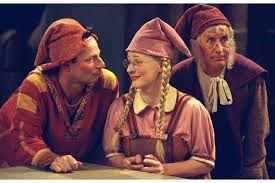 I PYRUS OG JULENS VERDENMUS-SOMMERLEJR FOR MIKROER 27. MAJ- 29. MAJ 2023PÅ PORT ARTHUR SPEJDERCENTER, SOLEVADVEJ 5, 5690 TOMMERUPMUS står enten for Meget Underholdende Spejderi eller Mikroer – Ulve – Smutter, da det er en lejr for både blå og grønne spejdere i mikroernes aldersgruppe.Vi skal sove i telt og derudover lave en masse spændende aktiviteter sammen med de andre ca 250 spejdere – alt sammen i Pyrus´ verden.Vi mødes ved hytten på Stenløsevej og køres af nogle forældre til Port Arthur lørdag d. 27/5 kl. 8.Vi skal hentes igen af nogle forældre mandag d. 29/5 kl. 12 på Port Arthur, og er så tilbage ved hytten ca kl. 12.45.Medbring: NISSEHUE, sovepose, liggeunderlag, lommelygte, varmt nattøj, toiletsager, evt. en lille hovedpude, fleecetrøje, regntøj, gummistøvler (græsset er vådt selvom det ikke regner), gummisko, sandaler, lange bukser, shorts, t-shirts, undertøj, strømper, lille siddeunderlag, dyb og flad tallerken, bestik, krus, viskestykke, uniform og tørklæde, drikkedunk, hat/kasket, solcreme. GLEM slik (med mindre du har med til alle Polarstjerner), mobiltelefon og andre dyre ting.Lejren koster 450 kr.Tilmelding senest 5/4 her:  https://medlem.dds.dk/event/id/45126/register. Med Pinse-sommerlejr-spejderhilsenBente (51897423), Gerhard og Gitte (21741401)